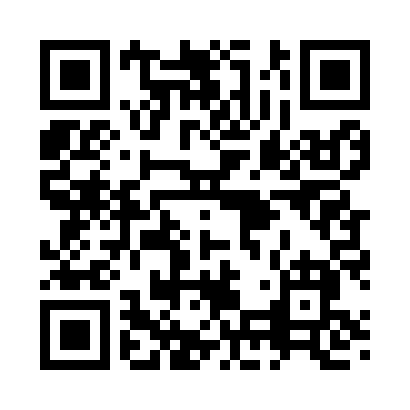 Prayer times for Ritzville, Washington, USAMon 1 Jul 2024 - Wed 31 Jul 2024High Latitude Method: Angle Based RulePrayer Calculation Method: Islamic Society of North AmericaAsar Calculation Method: ShafiPrayer times provided by https://www.salahtimes.comDateDayFajrSunriseDhuhrAsrMaghribIsha1Mon3:005:0212:585:118:5310:552Tue3:005:0312:585:118:5210:553Wed3:015:0412:585:118:5210:554Thu3:015:0412:585:118:5210:555Fri3:025:0512:585:118:5110:556Sat3:025:0612:585:118:5110:547Sun3:035:0712:595:118:5010:548Mon3:045:0812:595:118:5010:539Tue3:055:0812:595:118:4910:5210Wed3:075:0912:595:108:4810:5111Thu3:085:1012:595:108:4810:4912Fri3:105:1112:595:108:4710:4813Sat3:125:1212:595:108:4610:4614Sun3:135:131:005:108:4610:4515Mon3:155:141:005:108:4510:4316Tue3:175:151:005:108:4410:4217Wed3:195:161:005:098:4310:4018Thu3:205:171:005:098:4210:3819Fri3:225:181:005:098:4110:3720Sat3:245:191:005:088:4010:3521Sun3:265:201:005:088:3910:3322Mon3:285:211:005:088:3810:3123Tue3:305:231:005:078:3710:2924Wed3:325:241:005:078:3610:2825Thu3:335:251:005:078:3510:2626Fri3:355:261:005:068:3310:2427Sat3:375:271:005:068:3210:2228Sun3:395:291:005:058:3110:2029Mon3:415:301:005:058:3010:1830Tue3:435:311:005:048:2810:1631Wed3:455:321:005:048:2710:14